Audio-Technica releases new Audio-Technica LINK communication protocolStow, OH, February 28, 2024 — Audio-Technica, a leading innovator in transducer technology for over 60 years, announces the release of its new Audio-Technica LINK proprietary communication protocol for digital interconnection of compatible A-T Commercial Audio microphone and mixing solutions. Audio-Technica LINK transmits uncompressed multi-channel digital audio and control information via category cables with minimal latency. Audio-Technica LINK is natively supported by Audio-Technica’s ATND1061LK beamforming ceiling array microphone, providing an ideal solution for conference rooms, boardrooms, and meeting spaces large and small. The ESM-R4180LK receiver in A-T’s award-winning Engineered Sound Wireless System also seamlessly integrates with the Audio-Technica LINK protocol, offering simple, smart, and scalable high-quality audio. Digital audio source signals delivered via Audio-Technica LINK can be individually assigned to the input channels of A-T 6- or 10-channel Digital SmartMixers®. In addition, the ATDM-1012DAN mixer can bridge Audio-Technica LINK audio channels to a Dante® network for interoperability with third-party devices. Audio-Technica LINK offers efficient system audio routing and control within the ATDM Mixer Web Remote. A key advantage of Audio-Technica LINK interconnectivity is its ability to power Audio-Technica LINK microphone solutions without the need for a power cable, external power supply or a PoE switch. Where necessary, Audio-Technica LINK extenders are available to extend the number of downstream devices that can be powered. Audio-Technica LINK is not an internet protocol (AoIP), but it does operate via readily available CAT 5e or better cables. The flexibility and scalability (via daisy-chaining) of Audio-Technica LINK make it ideal for any A-T Commercial Audio installation, no matter the size or use case. And because Audio-Technica LINK is not a network protocol, it provides an inherently secure independent data chain. For more information on Audio-Technica’s Commercial Audio solutions, visit www.audio-technica.com. …ends 279 wordsWith a rich history of delivering exceptional audio experiences, Audio-Technica is a trusted leader in the commercial audio industry. From wired microphones to advanced wireless systems, we offer a comprehensive portfolio of solutions that meet the unique needs of professionals in every audio application. Experience the Audio-Technica difference at
audio-technica.com/en-ca/commercial-audio.—For more information on the complete range of Audio-Technica products, contact Jamie Bobek, Audio-Technica U.S., Inc., 1221 Commerce Drive, Stow, OH 44224. Tel: (330) 686-2600; Fax: (330) 688-3752; Web: www.audio-technica.comPress Contact 
info@audio-technica.caAudio-Technica Canada, Inc.
3135 Boulevard Moise-Vincent, Suite 105
Saint-Hubert, QC                                      	       COMMUNIQUE DE PRESSE 
J3Z 0C8             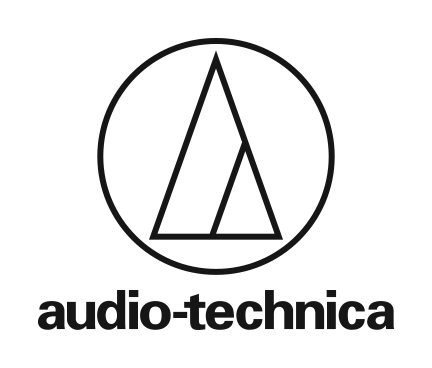 T: (450) 506-0245www.audio-technica.caAudio-Technica lance un nouveau protocole de communication Audio-Technica LINKSt-Hubert, QC, 28 février, 2024 — Audio-Technica, un innovateur de premier plan dans la technologie des transducteurs depuis plus de 60 ans, annonce la sortie de son nouveau protocole de communication propriétaire Audio-Technica LINK pour l'interconnexion numérique des microphones audio commerciaux A-T compatibles et des solutions de mixage. Audio-Technica LINK transmet l'audio numérique multicanal non compressé et les informations de contrôle via des câbles de catégorie avec une latence minimale.Audio-Technica LINK est pris en charge de manière native par le microphone à réseau de plafond ATND1061LK d'Audio-Technica, offrant une solution idéale pour les salles de conférence, les salles de réunion et les espaces de réunion, grands et petits. Le récepteur ESM-R4180LK du système sans fil primé Engineered Sound d'A-T s'intègre également de manière transparente au protocole Audio-Technica LINK, offrant un son de haute qualité simple, intelligent et évolutif. Les signaux de source audio numérique délivrés via la liaison A-T peuvent être affectés individuellement aux canaux d'entrée des Digital SmartMixers® d’A-T à 6 ou 10 canaux. De plus, le mélangeur ATDM-1012DAN peut relier les canaux audio Audio-Technica LINK à un réseau Dante ® pour une interopérabilité avec des périphériques tiers. Audio-Technica LINK offre un routage et un contrôle audio systèmes efficaces au sein de la télécommande Web du mélangeur ATDM. Un avantage clé de l'interconnectivité Audio-Technica LINK est sa capacité à alimenter les solutions de microphone Audio-Technica LINK sans avoir besoin d'un câble d'alimentation, d'une alimentation externe ou d'un commutateur PoE. Si nécessaire, des extensions de liaison A-T sont disponibles pour augmenter le nombre d'appareils en aval pouvant être alimentés.Audio-Technica LINK n'est pas un protocole Internet (AoIP), mais il fonctionne via des câbles CAT 5e ou mieux facilement disponibles. La flexibilité et l'évolutivité (via la connexion en guirlande) d'Audio-Technica LINK le rendent idéal pour toute installation audio commerciale A-T, quelle que soit sa taille ou son cas d'utilisation. Et comme Audio-Technica LINK n'est pas un protocole réseau, il fournit une chaîne de données indépendante intrinsèquement sécurisée.Pour plus d'informations sur les solutions audio commerciales d'Audio-Technica, visitez www.audio-technica.com. …Termines en 332 motsAvec une riche histoire d'expériences audio exceptionnelles, Audio-Technica est un leader de confiance dans l'industrie audio commerciale. Des microphones filaires aux systèmes sans fil avancés, nous proposons une gamme complète de solutions qui répondent aux besoins uniques des professionnels dans chaque application audio. Découvrez la différence Audio-Technica à audio-technica.com/fr-ca/commercial-audio.— Pour plus d'informations sur la gamme complète de produits Audio-Technica, contactez Jamie Bobek, Audio-Technica U. S., Inc., 1221, promenade du commerce, Stow, OH 44224. Tél.: (330) 686-2600; Télécopieur: (330) 688-3752; Web: www.audio-technica.comContact Presse
info@audio-technica.ca